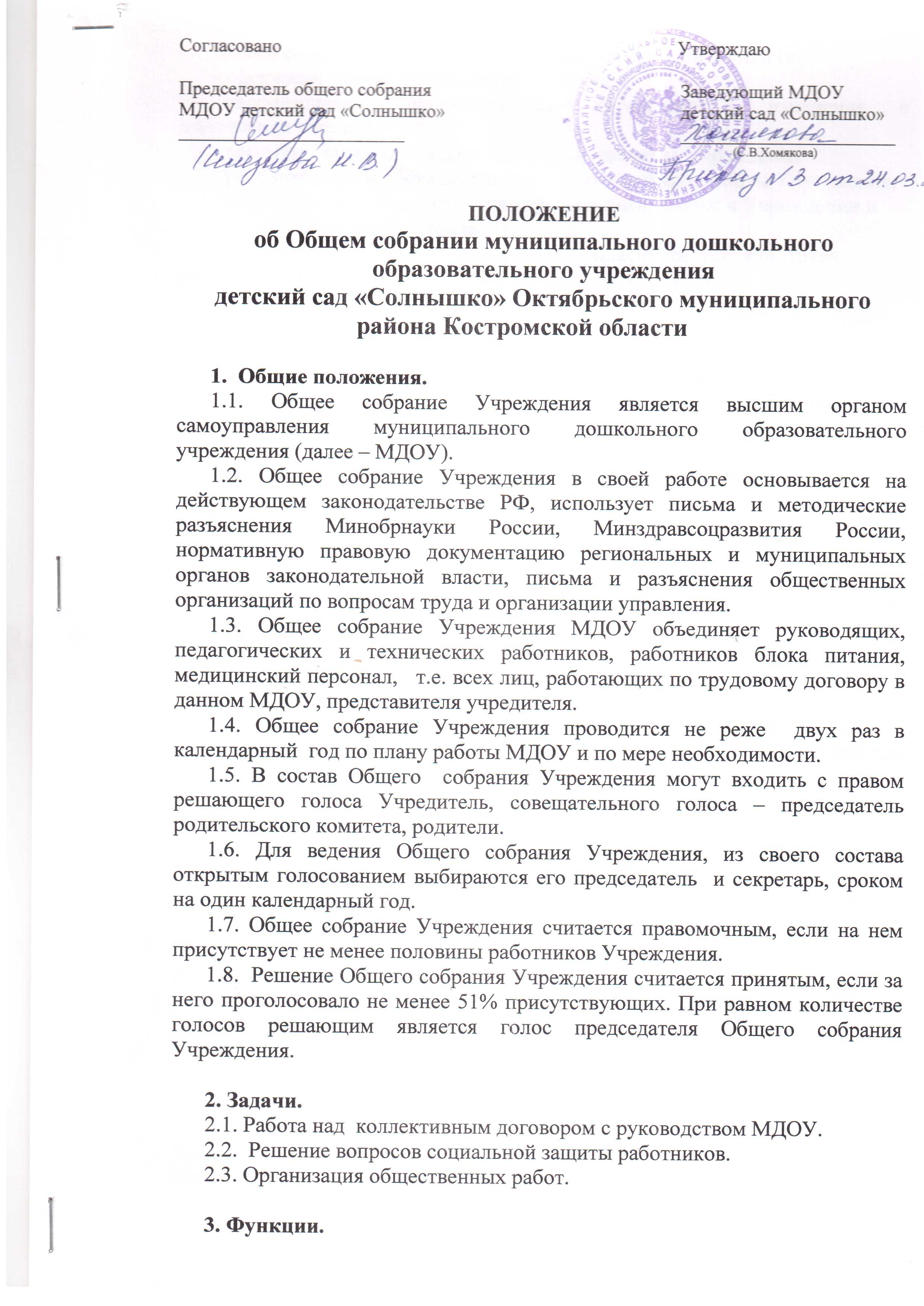 Общее собрание Учреждения выполняет следующие функции:- обсуждает проект коллективного договора;рассматривает и принимает устав Учреждения и  изменения  и дополнения к нему;рассматривает и обсуждает Программу развития Учреждения;рассматривает и обсуждает проект годового плана работы Учреждения;обсуждает вопросы состояния трудовой дисциплины в Учреждении и    мероприятия по её укреплению;- рассматривает  вопросы  охраны  и  безопасности  условий  труда работников, охраны здоровья воспитанников в Учреждении.- избирает представителей работников в комиссию по трудовым спорам   Учреждения;- определяет открытым голосованием первичную профсоюзную организацию,  которой поручает формирование представительного органа на переговорах с заведующим Учреждением при заключении коллективного договора;- принимает правила внутреннего трудового распорядка;- рассматривает другие вопросы, отнесённые к компетенции Общего собрания  коллектива Учреждения согласно положению об Общем собрании коллектива  Учреждения. 4. Права.4.1. Создавать временные или постоянные комиссии, решающие конфликтные вопросы о труде и трудовых взаимоотношениях в коллективе.4.2. Вносить изменения и дополнения в коллективный договор руководства и работников МДОУ.4.3. Вносить изменения и дополнения в Устав Учреждения.4.4. Определять представительство в суде интересов работников ДОУ.4.5. Вносить предложения о рассмотрении на собрании отдельных вопросов общественной жизни коллектива.5. Документация.5.1. План работы общих собраний Учреждения является составной частью номенклатуры дел и планов работы МДОУ.  5.2.  Отдельно ведется книга протоколов заседаний Общего собрания Учреждения и принимаемых решений (с приложениями). Книга должна быть пронумерована, прошита, скреплена печатью МДОУ и подписью руководителя. 5.4. Документация Общего собрания Учреждения передается по акту при смене руководства МДОУ.Примечание: Срок действия положения не ограничен. Положение действует до принятия нового.